Simple Escalation Matrix 
Template Example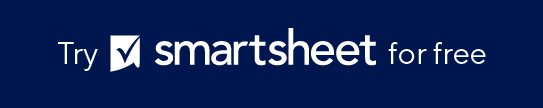 PROJECT STATEPROJECT STATEPROJECT STATEPROJECT STATES1S2S3S4PHASESP1CriticalCriticalUrgentImportantPHASESP2CriticalUrgentImportantUrgentPHASESP3UrgentImportantUrgentNormalPHASESP4ImportantUrgentNormalNormalCriticalAt Positive Charge, a "Critical" escalation presents immediate risk to system operations, requiring urgent attention to prevent extensive downtime.UrgentAn "Urgent" stage at Positive Charge indicates significant impact on functionality or service, necessitating prompt action to restore full service.ImportantFor Positive Charge, an "Important" escalation denotes issues that affect performance but don't critically impair operations, and that should be prioritized for timely resolution.NormalAt Positive Charge, a "Normal" escalation refers to routine issues that have minimal impact on operations and can be resolved through standard support processes.Level 1Level 2Level 3Level 4Level 5Level 6Level 7Immediate action is required due to potential system failure or significant financial loss.High-priority issues affecting major functionalities need resolution within hours.Moderate-urgency problems impacting several users must be addressed within one business day.Low-urgency issues affecting limited users should be resolved within three business days.Minor problems with negligible impact should be resolved within the standard response time of one weekScheduled updates or enhancements can be integrated during regular update cyclesLong-term improvements or requests are planned and implemented as part of strategic upgrades.Navigating Through Escalation Levels at Positive Charge:A Detailed MatrixImmediate Response RequiredHigh PriorityModerate UrgencyLow UrgencyMinor IssuesScheduled EnhancementsStrategic ImprovementsNavigating Through Escalation Levels at Positive Charge:A Detailed MatrixAddress system failures to prevent significant disruptions.Resolve critical functionalities within hours to maintain service integrity.Address user-impacting issues by the next business day.Tackle limited user issues within three days.Handle within standard one-week response time.Incorporate updates in our regular maintenance cycles.Plan and execute as part of long-term enhancements.Understanding the Escalation Ladder at Positive Charge:From Immediate to RoutineImmediateUrgentPromptRoutineStandardRegularPlannedUnderstanding the Escalation Ladder at Positive Charge:From Immediate to RoutineCritical system issues demand urgent attention.Issues impacting major functionalities require quick fixes.Moderate-impact issues should be resolved within a day.Limited impact concerns are addressed within three business days.The standard resolution timeline of one week applies.System enhancements can be integrated into a regular cycle.Ongoing system improvements should be implemented strategically.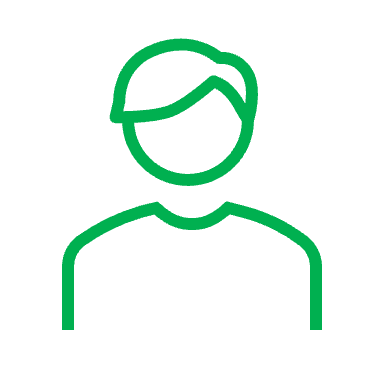 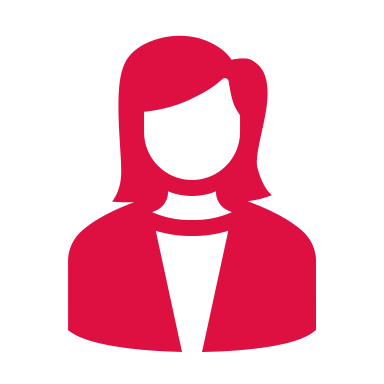 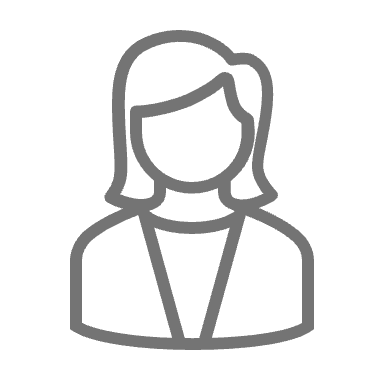 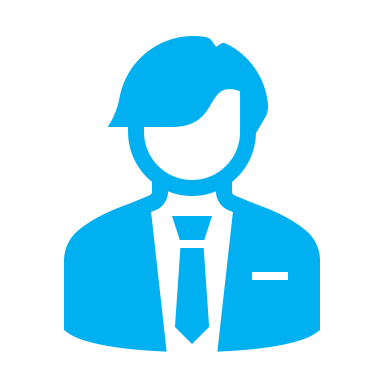 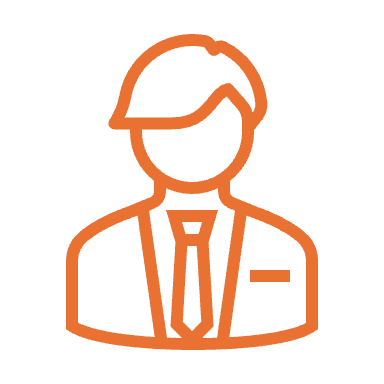 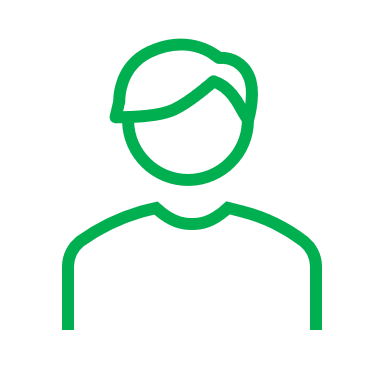 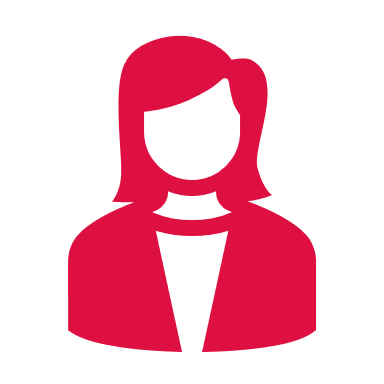 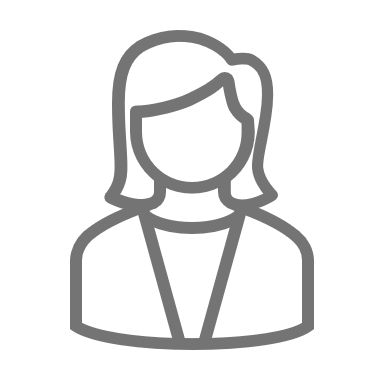 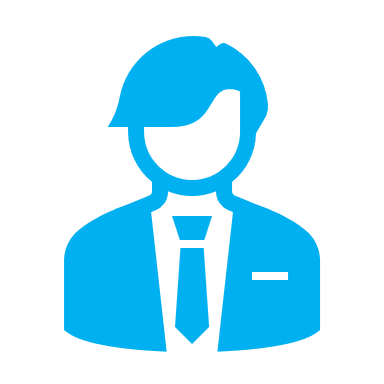 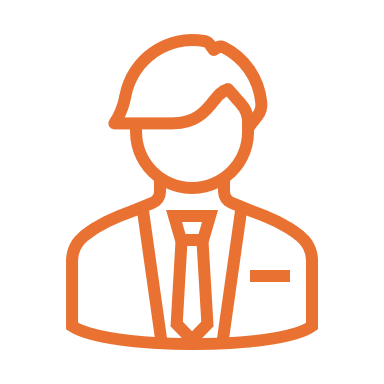 DISCLAIMERAny articles, templates, or information provided by Smartsheet on the website are for reference only. While we strive to keep the information up to date and correct, we make no representations or warranties of any kind, express or implied, about the completeness, accuracy, reliability, suitability, or availability with respect to the website or the information, articles, templates, or related graphics contained on the website. Any reliance you place on such information is therefore strictly at your own risk.